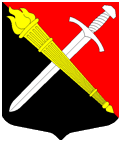 Муниципальное образование Тельмановское сельское поселение Тосненского района Ленинградской областиГЛАВА МУНИЦИПАЛЬНОГО ОБРАЗОВАНИЯР А С П О Р Я Ж Е Н И Еот «06» апреля 2021 г.						                                   № 3О проведении очередного заседания Совета депутатов муниципального образования Тельмановское сельское поселение Тосненского района Ленинградской области четвертого созываНа основании Федерального закона от 06.10.2003 № 131-ФЗ «Об общих принципах организации местного самоуправления в Российской Федерации», Устава муниципального образования Тельмановское сельское поселение Тосненского района Ленинградской области, регламента работы Совета депутатов муниципального образования Тельмановское сельское поселение Тосненского района Ленинградской области, утвержденного решением Совета депутатов муниципального образования Тельмановское сельское поселение Тосненского района Ленинградской области от 21.10.2020 № 182,РАСПОРЯЖАЮСЬ:1.	Утвердить проект повестки дня очередного заседания Совета депутатов муниципального образования Тельмановское сельское поселение Тосненского района Ленинградской области, которое состоится «20» апреля  2021 года в 18 часов 00 минут по Московскому времени по адресу: Ленинградская область, Тосненский район, пос. Тельмана, д. 50, помещение администрации муниципального образования Тельмановское сельское поселение Тосненского района Ленинградской области в составе следующих вопросов:1.1. «О ежегодном отчете главы муниципального образования Тельмановское сельское поселение Тосненского района Ленинградской области о результатах его деятельности, деятельности администрации муниципального образования Тельмановское сельское поселение Тосненского района Ленинградской области за 2020 год, в том числе о решении вопросов, поставленных советом депутатов муниципального образования Тельмановское сельское поселение Тосненского района Ленинградской области»Инициатор: Глава муниципального образования Егорова Н.Б.Докладчик: Глава муниципального образования Егорова Н.Б.1.2. «О ежегодном отчете главы администрации муниципального образования Тельмановское сельское поселение Тосненского района Ленинградской области о результатах его деятельности, деятельности администрации муниципального образования Тельмановское сельское поселение Тосненского района Ленинградской области за 2020 год, в том числе о решении вопросов, поставленных советом депутатов муниципального образования Тельмановское сельское поселение Тосненского района Ленинградской области»Инициатор: Глава администрации МО Приходько С.А.Докладчик: Глава администрации МО Приходько С.А.1.3. «О рассмотрении протеста Тосненского городского прокурора на решение Совета депутатов муниципального образования Тельмановское сельское поселение Тосненского района Ленинградской области от 05.07.2017г. № 250 «Об определении порядка размещения в информационно-телекоммуникационной сети «Интернет» сведений о доходах, расходах, об имуществе и обязательствах имущественного характера, представленных лицами, замещающими муниципальные должности в органах местного самоуправления муниципального образования Тельмановское сельское поселение Тосненского района Ленинградской области»Инициатор: Тосненский городской прокурор Ленинградской областиДокладчик: юрист аппарата совета депутатов Гордиенко В.А.1.4. «О рассмотрении проекта модельного правового акта, разработанного Тосненского городской прокуратурой «Об утверждении порядка установления льготной арендной платы и её размеров лицам, владеющим на праве аренды объектами культурного наследия, находящимся в собственности муниципального образования Тельмановское сельское поселение Тосненского района Ленинградской области, вложившим свои средства в работы по сохранению объектов культурного наследия и обеспечившим выполнение этих работ» Инициатор: Тосненский городской прокурор Ленинградской областиДокладчик: юрист аппарата совета депутатов Гордиенко В.А.1.5. «О рассмотрении протеста на решение Совета депутатов муниципального образования Тельмановское сельское поселение Тосненского района Ленинградской области от 22.12.2020г. №194 «О рассмотрении обращения Губернатора Ленинградской области «Об удалении главы муниципального образования в отставку»Инициатор: Тосненский городской прокурор Ленинградской области Докладчик: юрист аппарата совета депутатов Гордиенко В.А.1.6 «Об утверждении размеров ежемесячных надбавок к ежемесячному денежному вознаграждению за особые условия работы, ежемесячного денежного поощрения главе муниципального образования Тельмановское сельское поселение  Тосненского района  Ленинградской области на период с 01.05.2021 г. по 31.12.2021 г.»Инициатор: Глава муниципального образования Егорова Н.Б.Докладчик: бухгалтер аппарата совета депутатов Клепакова С.С.1.7 «О внесении изменений в решение совета депутатов муниципального образования Тельмановское сельское поселение Тосненского района Ленинградской области от 22.12.2020 г.  № 187 «О бюджете муниципального образования Тельмановское сельское поселение Тосненского района Ленинградской области на   2021 год и на плановый период 2022 и 2023 годов» (с учетом изменений, внесенных решением совета депутатов муниципального образования Тельмановское сельское поселение Тосненского района  Ленинградской  области  от  24.02.2020 г. № 200)»Инициатор: Глава администрации МО Приходько С.А.Докладчик: Главный бухгалтер администрации МО Клепакова С.С.1.8. «О внесении изменений в решение Совета депутатов первого созыва Тельмановского сельского поселения от 18.10.2007 № 95 «Об установлении величины порогового значения размера дохода, приходящегося на каждого члена семьи (одиноко проживающего гражданина),  и величины порогового значения размера стоимости имущества, находящегося в собственности гражданина и в собственности членов его семьи (в собственности одиноко проживающего гражданина) и подлежащего налогообложению, в целях признания граждан малоимущими и предоставления им по договорам социального найма жилых помещений муниципального жилищного фонда Тельмановского сельского поселения Тосненского района Ленинградской области» Инициатор: Глава администрации МО Приходько С.А. Докладчик: главный специалист приемной администрации МО Каранина И.В.1.9. «О передаче части полномочий по решению вопросов местного значения муниципального образования Тельмановское сельское поселение Тосненского района Ленинградской области в сфере градостроительной деятельности муниципальному образованию Тосненский район Ленинградской области»Инициатор: Глава администрации МО Приходько С.А. Докладчик: юрист аппарата совета депутатов Гордиенко В.А.1.10. Разное2. Инспектору-делопроизводителю Совета депутатов муниципального образования Тельмановское сельское поселение Тосненского района Ленинградской области обеспечить готовность материалов по повестке дня к заседанию Совета депутатов, направить проекты решений по повестке дня депутатам Совета депутатов и в Тосненскую городскую прокуратуру, проинформировать депутатов Совета депутатов о дате, месте и времени проведения заседания. Контроль исполнения распоряжения оставляю за собой.Глава муниципального образования 			                    Н.Б. Егорова